   ФЭМП    Цель:  закрепление знаний детей о количественном и порядковом счете, названия геометрических фигур    Задачи:    -Учить соотносить форму предметов с геометрическими фигурами(куб, круг, цилиндр, квадрат, прямоугольник)     -  Упражнять в счёте предметов и отсчёте на слух, на ощупь в переделах 5.    -  Развивать умение сравнивать предметы по цвету, форме, величине.    Материал и оборудование: волшебный мешочек, (количество предметов в пределах 5)     Ход занятия:     Игра «Счет предметов на ощупь»     У меня есть волшебный мешочек, а в нем «невесть что»! Ребёнок запускает руку в мешочек, находит предмет, говорит что это за предмет, считает и только потом  его дастает. Важно, чтобы ребёнок сосчитал количество одинаковых предметов.      Игра  «Ассоциации». В этой игре надо назвать форму, которую я буду показывать и найти предмет похожий на нее.( показать мяч, кубик и уточнить их форму, далее обратить внимание на предметы: коробку,клубок ниток)     Физкультминутка «Матрёшки»Хлопают в ладошки дружные матрешки. (Хлопают в ладоши)На ногах сапожки, (Руки на пояс, поочередно выставляют ногу на пятку вперед)Топают матрешки. (Топают ногами)Влево, вправо наклонись, (Наклоны телом влево – вправо)Всем знакомым поклонись. (Наклоны головой влево-вправо)Девчонки озорные, матрешки расписные.В сарафанах ваших пестрых (Руки к плечам, повороты туловища направо – налево)Вы похожи словно сестры. Ладушки, ладушки, веселые матрешки. (Хлопают в ладоши)    Игра «Бывает, не бывает…».Вы читаете строчку, а ребёнок отвечает, бывает такое или не бывает?- Бывает круг с  углами? (Не бывает).-Бывает у кошки два хвоста? (Не бывает)-Бывает ночью звёздное небо? (Бывает).-Бывает у слона три уха? (Не бывает)-Может кубик катиться, как мяч? (Не может)-Бывает трава зелёного цвета? (Бывает).-Бывает у человека три ноги? (Не бывает).     Развивать умение сравнивать предметы по цвету, форме, величине. Можно использовать матрёшку. Отгадайте загадку:Рядом разные подружки, Но похожи друг на дружку. Все они сидят друг в дружке, А всего одна игрушка.  (Матрешка)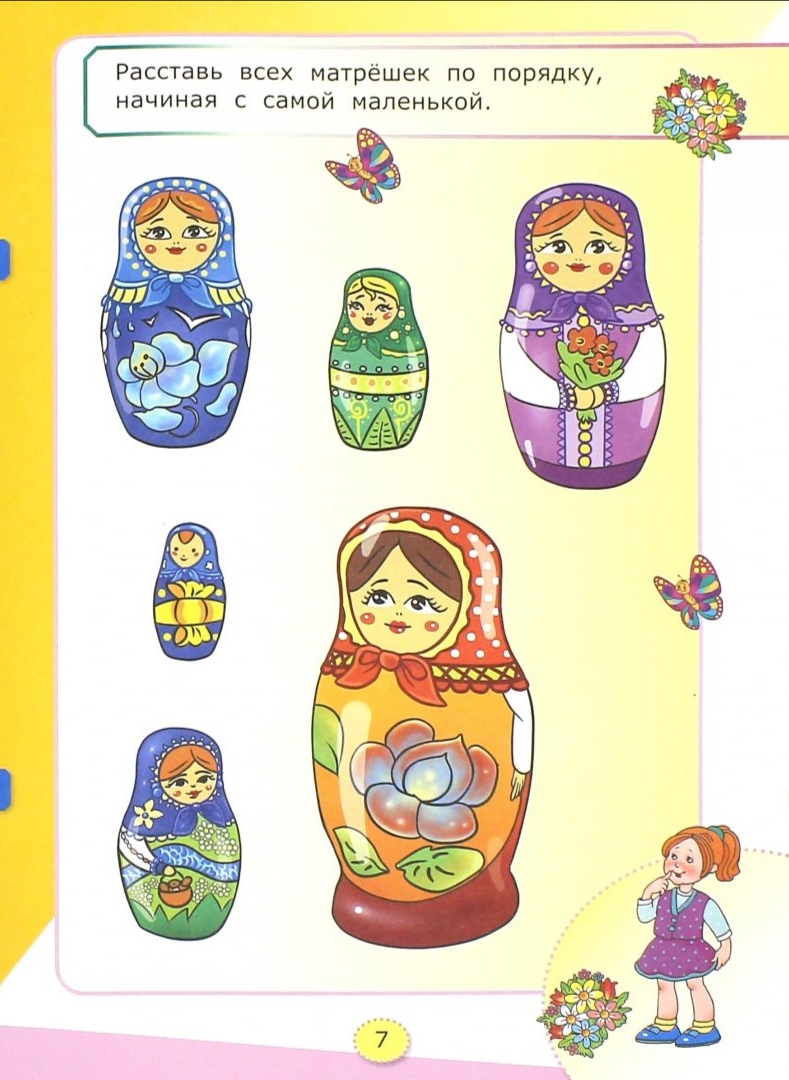 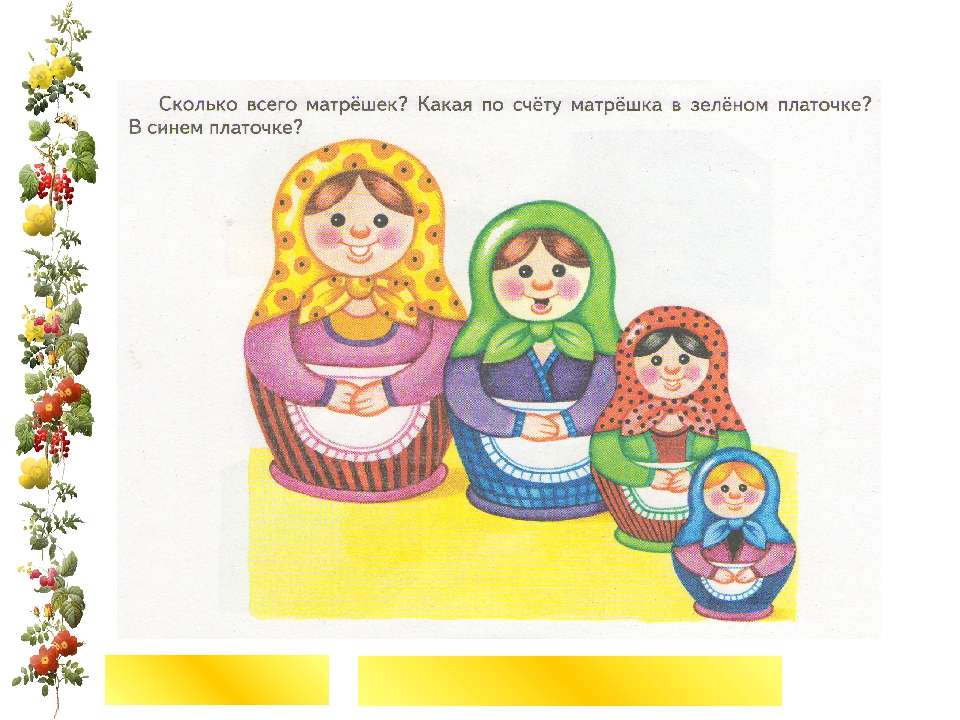 